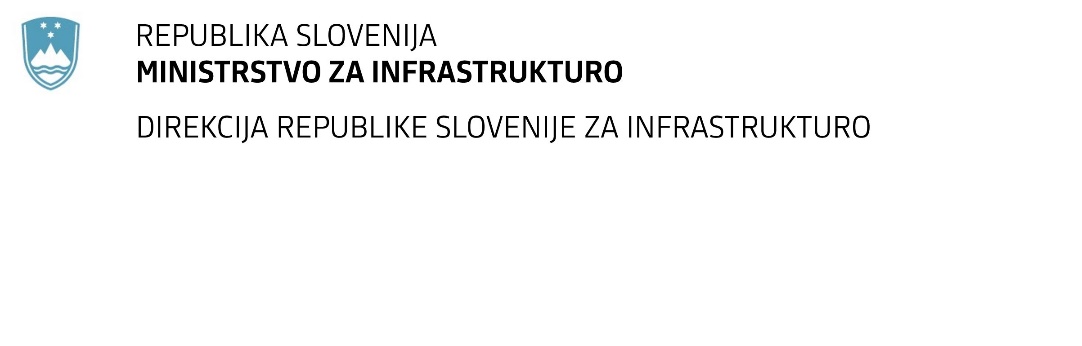 SPREMEMBA RAZPISNE DOKUMENTACIJE za oddajo javnega naročila Obvestilo o spremembi razpisne dokumentacije je objavljeno na "Portalu javnih naročil" in na naročnikovi spletni strani. Na naročnikovi spletni strani je objavljen čistopis popisa del »Popis del_S1«. Obrazložitev sprememb:Spremembe so sestavni del razpisne dokumentacije in jih je potrebno upoštevati pri pripravi ponudbe.Številka:43001-518/2020-04oznaka naročila:A-20/21 G   Datum:10.03.2021MFERAC:2431-21-000107/0Rekonstrukcija državne ceste R1-212/1118 Cerknica–Bloška PolicaNaročnik objavlja čistopis popisa del, ki vključuje vse spremembe, ki so bile podane z odgovori na vprašanja ponudnikov (Pojasnila razpisne dokumentacije-02, Pojasnila razpisne dokumentacije-05, Pojasnila razpisne dokumentacije-07, Pojasnila razpisne dokumentacije-10) ter spremenjene projektantske količine postavk:sklop I.CESTA, nivo 1. PREDDELA, postavka 0010sklop I.CESTA, nivo 3. VOZIŠČE KONSTRUKCIJE, postavka 0002sklop I.CESTA, nivo 3. VOZIŠČE KONSTRUKCIJE, postavka 0003sklop I.CESTA, nivo 3. VOZIŠČE KONSTRUKCIJE, postavka 0004sklop I.CESTA, nivo 3. VOZIŠČE KONSTRUKCIJE, postavka 0005sklop I.CESTA, nivo 3. VOZIŠČE KONSTRUKCIJE, postavka 0006Navedene spremembe so upoštevane v čistopisu popisa del, ki je podlaga za pripravo ponudbe in obvezen sestavni del ponudbe. 